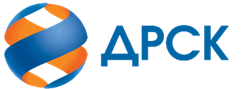 Акционерное Общество«Дальневосточная распределительная сетевая компания»(АО «ДРСК»)____________________________________________________________________________________________________________________УТВЕРЖДАЮ Председатель Закупочной комиссии1 уровня АО «ДРСК    __________________С.А. Коржов«        »_______________ 2023Уведомление о внесении измененийв Извещение о закупке и Документацию о закупке по Запросу котировок в электронной форме в электронной форме  участниками которого могут быть только субъекты МСП на право заключения договора: Лот № 416601-ТПИР ОБСЛ-2023-ДРСК-ПЭС  ОКПД2 71.12.13. Выполнение работ по разработке рабочей документации по реконструкции ВЛ 110 кВ Западная - Шахта 7 с заменой провода в рамках инвестиционного проекта (L_25-ПЭС-1677 M)
№2	от «03»    08    2023 г.Организатор: АО «Дальневосточная распределительная сетевая компания» (далее – АО «ДРСК»). (Почтовый адрес: 675004, Амурская обл., г. Благовещенск, ул. Шевченко, 32, тел. 8 (4162) 397-147Заказчик: АО «Дальневосточная распределительная сетевая компания» (далее – АО «ДРСК»). (Почтовый адрес: 675004, Амурская обл., г. Благовещенск, ул. Шевченко, 32, тел. 8 (4162) 397-147Способ и предмет закупки: Запрос котировок в электронной форме в электронной форме участниками которого могут быть только субъекты МСП на право заключения договора: Лот № 416601-ТПИР ОБСЛ-2023-ДРСК-ПЭС  ОКПД2 71.12.13. Выполнение работ по разработке рабочей документации по реконструкции ВЛ 110 кВ Западная - Шахта 7 с заменой провода в рамках инвестиционного проекта (L_25-ПЭС-1677 M)Извещение размещено в Единой информационной системе в сфере закупок, на Официальном сайте www.zakupki.gov.ru (далее — «ЕИС»)» www.zakupki.gov.ru (далее — «ЕИС») от 21.07.2023 г. № 32312602761Внесены следующие изменения в Извещение о закупке и Документацию о закупкеПункты   Извещения читать в следующей редакции: Пункты Документации о закупке читать в следующей редакции:  Все остальные условия Извещения и Документации о закупке остаются без изменения.Ирдуганова И.Н.(4162) 397-147 №
 НаименованиеСодержание пункта Извещения15Дата начала – дата и время окончания срока подачи заявокДата начала подачи заявок:«21» июля 2023 г.  Дата и время окончания срока подачи заявок:«09» августа 2023 г. в 09 ч. 00 мин. (по московскому времени)№ 
 Наименование пунктаСодержание пункта1.2.16Срок предоставления Участникам разъяснений по Документации о закупкеДата и время окончания срока предоставления разъяснений:«09» августа 2023 г. в 09 ч. 00 мин. Организатор вправе не предоставлять разъяснение в случае, если запрос от Участника поступил позднее чем за 3 (три) рабочих дня до даты окончания срока подачи заявок, установленной в пункте 1.2.17   1.2.17Дата начала – дата и время окончания срока подачи заявокДата начала подачи заявок:«21» июля 2023г.  Дата и время окончания срока подачи заявок:«09» августа 2023 г. в 09 ч. 00 мин.  (по московскому времени)1.2.18Дата окончания рассмотрения заявок, подведения итогов закупки Дата окончания рассмотрения заявок, подведения итогов закупки:«23» августа  2023 г.